Weight of Overhead Supports - Structure MountedSign Support TypeSign Support TypeTotal Wt. of Support, lbs.ConfigurationTC-18.24TC-18.24Almost all the weight is involved in the sign; approximately 400 lbs. for a support with 10 x 10 foot extrusheet sign, including lights.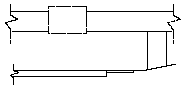 TC-18.26Des. 1150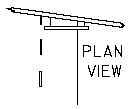 Des. 2200Des. 3325Des. 4600Des. 5175Des. 6225Des. 7400Des. 8175Des. 9300Des. 10325